Министерство культуры Российской ФедерацииМинистерство культуры Республики ДагестанСоюз театральных деятелей ДагестанаГосударственный центральный театральный музей имени А.А. БахрушинаГосударственный академический Большой театрНациональный музей Республики Дагестан им. А. Тахо-ГодиМузей истории театров ДагестанаVIII ВСЕРОССИЙСКИЙ СЕМИНАР«ТЕАТРАЛЬНЫЙ МУЗЕЙ В СОВРЕМЕННОМ КУЛЬТУРНОМ ПРОСТРАНСТВЕ»ПРОГРАММА1-3 октября 2019 годаг. Махачкала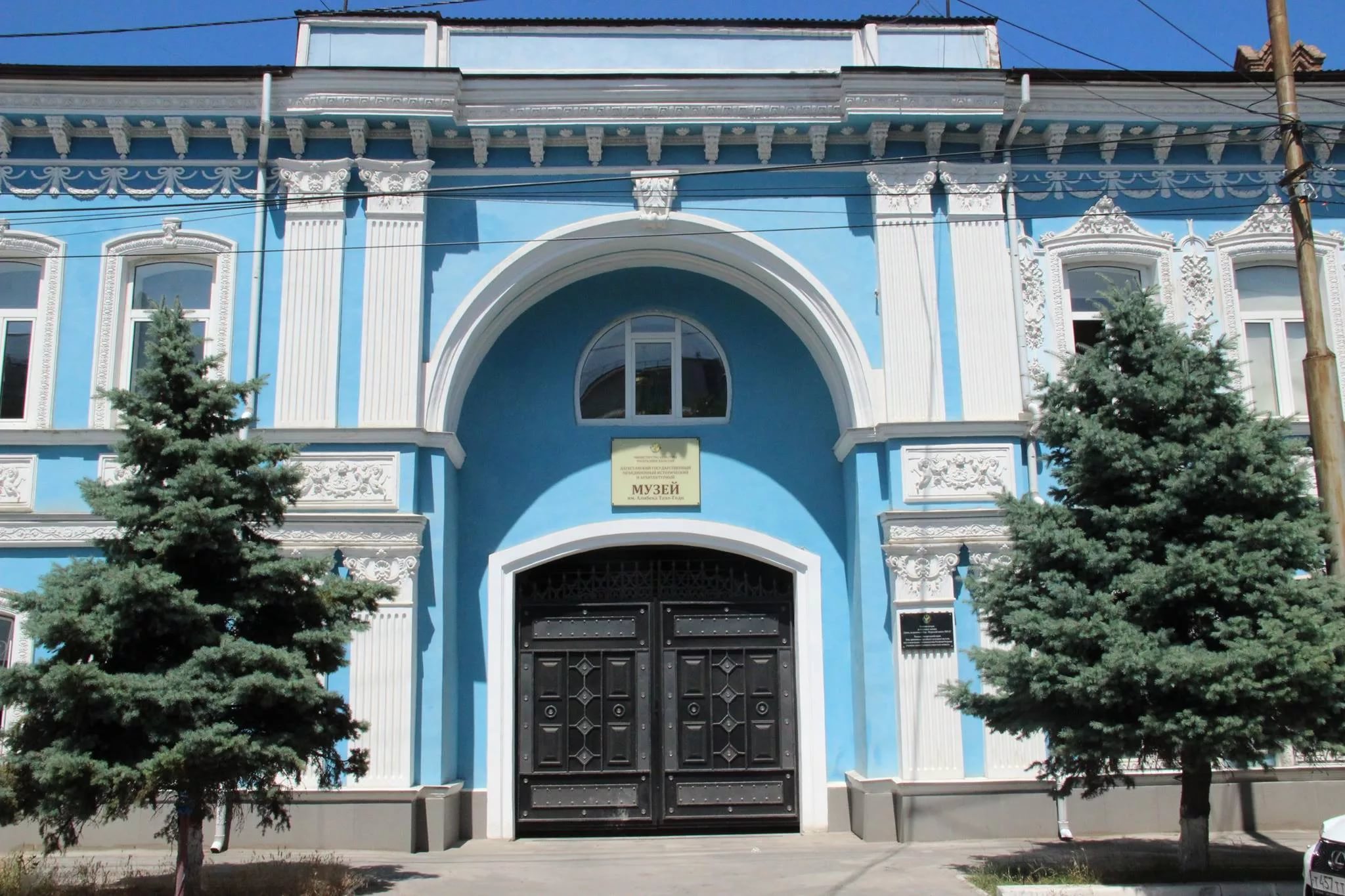 Москва2019Учредители семинараМинистерство культуры Российской ФедерацииМинистерство культуры Республики ДагестанСоюз театральных деятелей ДагестанаГосударственный центральный театральный музей имени А.А. БахрушинаГосударственный академический Большой театрНациональный музей Республики Дагестан им. А. Тахо-ГодиМузей истории театров ДагестанаОргкомитет VIII Всероссийского семинара «Театральный музей в пространстве современной культуры»ПредседательРодионов Дмитрий Викторович– генеральный директор ГЦТМ им. А.А. Бахрушина, кандидат искусствоведенияСопредседателиАйгумов Айгум Эльдарович – заместитель председателя Союза театральных деятелей России, председатель Союза театральных деятелей Дагестана Гаджиев Мурад Хабибович – первый заместитель министра культуры Республики ДагестанМагомедов Пахрутдин Омарович – генеральный директор Национального музея им. А. Тахо-ГодиЧлены оргкомитета:Акачёнок Анастасия Геннадьевна –  руководитель продюсерского центра ГЦТМ им. А.А. БахрушинаБаканова Ирина Викторовна – заместитель генерального директора ГЦТМ им. А.А. Бахрушина по научной работе, кандидат филологических наук, заместитель председателяБурлакова Тамара Тихоновна – заведующая отделом научно-методической работы ГЦТМ им. А.А. Бахрушина, кандидат педагогических наук, куратор семинараДжамалутдинова Лилия Гасановна– заведующая Музеем истории театров Дагестана, куратор семинараЛапина Ксения Валентиновна– заместитель генерального директора – главный хранитель ГЦТМ им. А.А. Бахрушина, кандидат искусствоведенияТеатры, музеи, научные центры и библиотеки Республики Дагестан – участники семинара:Национальный музей РД им. А. Тахо-ГодиМузей истории театров ДагестанаДагестанский музей изобразительных искусств им. П. ГамзатовойИсторический парк «Моя родина – Россия»Музей музыкальной культуры. Школа одаренных детей им. М. КажлаеваЭтнографический музей – заповедник «Дагестанский аул»Музей города МахачкалыМузей мировых культур и религийМузей Арт – ГунибГосударственный республиканский Русский драматический театр им. М. ГорькогоДагестанский государственный кумыкский музыкально – драматический	 театр им. А.-П. СалаватоваАварский музыкально – драматический театр им. Г. Цадасы Даргинский государственный музыкально – драматический театр им. О. Батырая Лакский государственный музыкально – драматический	 театр им. Э. КапиеваГосударственный лезгинский музыкально – драматический театр им. С. СтальскогоАзербайджанский государственный драматический театрГосударственный ногайский драматический театрГосударственный табасаранский драматический театрДагестанский государственный театр куколДагестанский государственный театр оперы и балетаТеатр поэзииДагестанский федеральный исследовательский центр РАННациональная библиотека Республики Дагестан им. Р. ГамзатоваМахачкалинское музыкальное училище им. Г. ГасановаДагестанское художественное училище им. М. ДжемалаДагестанский колледж культуры и искусств им. Б. МурадовойРеспубликанский дом народного творчестваТелефоны для справок:8 985 992-78-66 – Тамара Тихоновна Бурлакова8 989 660-08-79 – Лилия Гасановна ДжамалутдиноваРаспорядок работы 1 октябряНациональный музей им. А. Тахо-Годи РД/ Театр Поэзии10:00-10:30	Регистрация участников10:30-11:00	Открытие семинара. Приветственное слово участникам семинара11:00-13:30	Проведение научно-практической конференции «Музей и театр:	живая история. Сохранение театрального наследия Дагестана»13:30-14:30	Перерыв (кофе-брейк)14:30-16:30	Продолжение конференции «Музей и театр. Живая история. Сохранение театрального наследия в республике Дагестан»16:30-17:00	Презентация альбома-каталога «Живые страницы истории	театров Дагестана» – победителя грантовых проектов Главы РД	в области культуры. Руководитель проекта – Л. Г. Джамалутдинова17:20-19:20		Культурная программа.Дагестанский государственный театр кукол.	Спектакль «Гомер. Одиссей. Путь домой»2 октябряПрактические занятия в музеях и театрах ДагестанаТема занятия: «Роль личности в сохранении театрального наследия Дагестана»10:00-11:00	Практическое занятие в Музее истории театров Дагестана 11:00-12:00	Посещение Национального музея им. А. Тахо-Годи12:30-13:00	Посещение Музея музыкальной культуры Школы для одаренных 	детей им. М. Кажлаева13:00-13:30	Перерыв (кофе-брейк)14:00-15:30	Посещение Аварского музыкально-драматического театра. 	Всероссийская акция дарения «Сохраним историю российских 	театров для потомков». Дагестанские театры – Бахрушинскому	театральному музею. 16:00-18:00	Спектакль Кумыкского музыкально-драматического театра им. А.-П. 	Салаватова «Человек из Ламанчи»18:30	ПОДВЕДЕНИЕ ИТОГОВ. Ужин3 октябряПродолжение практических занятий в музеях ДагестанаТема занятия: «Музеи Дербента: сохранение и репрезентация историко-культурного наследия Дагестана».7:15 	Сбор участников семинара в холле гостиницы7:30-9:30	Трансфер в г. Дербент9:30-10:00	Кофе-брейк10:00-13:30	Посещение Музея истории мировых культур и религий, Музейного комплекса «Домик Петра Первого», Мемориального дома-музея А.А. Бестужева-Марлинского, Древнего города, Цитадели «Нарын-кала».14:00-16:00	ЗАКРЫТИЕ СЕМИНАРА. Обед16:30-18:30 	Трансфер в г. МахачкалуРегламент выступлений: 10 минутПрограмма VIII Всероссийского семинара «Театральный музей в пространстве современной культуры»Ведущая тема семинара: «СОХРАНЕНИЕ ТЕАТРАЛЬНОГО НАСЛЕДИЯ В РЕСПУБЛИКЕ ДАГЕСТАН»1 ОКТЯБРЯОТКРЫТИЕ СЕМИНАРАНациональный музей им. А. Тахо-Годи/ Театр поэзии10:30-11:00Приветственное словоБутаева Зарема Ажуевна – министр культуры Республики ДагестанРодионов Дмитрий Викторович – генеральный директор ГЦТМ им. А.А. Бахрушина11:00-13:30МУЗЕЙ И ТЕАТР: ЖИВАЯ ИСТОРИЯ. СОХРАНЕНИЕ ТЕАТРАЛЬНОГО НАСЛЕДИЯ ДАГЕСТАНАНаучно-практическая конференцияВедущие:Бурлакова Тамара Тихоновна–заведующая отделом научно-методической работы ГЦТМ им. А.А. Бахрушина, кандидат педагогических наук, куратор семинараДжамалутдинова Лилия Гасановна – заведующая Музеем истории театров Дагестана, куратор семинараДагестанская театральная режиссура нового поколения Султанова Гулизар Ахмедовна – кандидат искусствоведения, театровед, историк театра; Дагестанский федеральный исследовательский центр РАНТеатральные встречи, фестивали, выставки в Театре поэзии – творческий проект, создающий общее культурное пространство Гарунова Елена Джамидиновна – директор Театра поэзииНародные театры Дагестана. Фестивали «Народная маска», «Театр традиций»Мугадова Марита Велихановна – заместитель министра культуры РД, директор РДНТ РДТеатральная коллекция в собрании иизобразительного искусства ДМИИ им. П. С. ГамзатовойГамзатова Салихат Расуловна– директор Дагестанского музея изобразительных искусств им П. С. ГамзатовойОпыт перформативной практики в современном искусстве Дагестана Дагирова Джамиля Арслангереевна – заместитель генерального директора Национального музея РД им. А. Тахо-ГодиПерспективы развития современного театра Тулпаров Мавлет Даниялович –генеральный директор Кумыкского музыкально-драматического театра им. А.-П. Салаватова, художественный руководитель Русского драматического театра им. М. ГорькогоОбраз Барият Мурадовой в изобразительном искусстве Петенина Татьяна Павловна –искусствовед, заместитель директора Этнографического музея «Дагестанский аул»«Письмена на кулисах» Ибрагим – Халила СупьяноваИбрагим – Халил Супьянов – главный художник Дагестанского театра оперы и балетаТеатр кукол Дагестана в культурном содружестве стран БРИКС Аминат Яхьяевна Яхьяева – директор Дагестанского республиканского театра куколТеатральное наследие Дурии Рагимовой. К 90-летию народной артистки ДАССР Хандадашева Ягут Ариф-кызы – режиссёр-постановщик, актриса Азербайджанского государственного драматического театра13:30-14:30Перерыв (кофе – брейк)14:30-16:30Продолжение научно-практической конференцииФрагмент занавеса №16: современные музейно-театральные практики в работе с наследием сценографа Эдуарда ПутербротаДадаева Зарема Гаджиевна –д иректор Музея истории города МахачкалыТатский народный театр. История создания горско-еврейского театра Дербента Михайлова Ирина Хаимовна – писатель, исследователь Национальный театр в контексте многонациональной культурыМанахимов Лев Яковлевич – директор Народного татского театраЛитературные сюжеты в сценических произведениях дагестанских композиторовНахтигаль Ирина Германовна – музыковед, художественный руководитель Дагестанской государственной филармонии им. Татама МурадоваМузыкальная жизнь республики в лицах: эпоха,  страницы истории, события (по материалам Музея истории театров Дагестана)Абдуллаева Эльмира Башировна – кандидат искусствоведения, заведующая отделом истории искусств Дагестанского федерального исследовательского центра РАНПроект «Театральные волонтеры в культурном контексте Дагестана»Темиров Тимурлан Алибулатович – руководитель социально-культурного проекта «Декораторы жизни», региональный координатор Всероссийского общественного движения «Волонтеры культуры Республики Дагестан»«Театральные сезоны» в Дагестанском региональном отделении Российского фонда культурыГаврилова Луиза Карповна – председатель совета Дагестанского регионального отделения Российского фонда культурыБиблиотека и театр.  Грани взаимодействияМуртузалиева Патимат Тинамагомедовна  – заведующая отделом краеведческой и национальной литературы Национальной библиотеки Республики Дагестан им. Р. ГамзатоваОБСУЖДЕНИЕ ДОКЛАДОВ. ОТВЕТЫ НА ВОПРОСЫ16.30-17.00ПРЕЗЕНТАЦИЯ АЛЬБОМА – КАТАЛОГА «ЖИВЫЕ СТРАНИЦЫ ИСТОРИИ ТЕАТРОВ ДАГЕСТАНА»Лилия ГасановнаДжамалутдинова – руководитель проекта ,заведующая Музеем истории театров Дагестана (филиал Национального музея им. А. Тахо-Годи РД)17:20-19:20	Культурная программаДагестанский государственный театр куколСпектакль «Гомер. Одиссей. Путь домой»2 ОКТЯБРЯПРОДОЛЖЕНИЕ СЕМИНАРА10:00-18:00Практические занятияв музеях и театрах ДагестанаТЕМА: «РОЛЬ ЛИЧНОСТИ В СОХРАНЕНИИ ТЕАТРАЛЬНОГО НАСЛЕДИЯ ДАГЕСТАНА»Ведущий:Джамалутдинова Лилия Гасановна – заведующая Музеем истории театров Дагестана, куратор семинара10:00-11:00Практическое занятие в Музее истории театров Дагестана11:00-12:00Практическое занятие в Национальном музее им. А. Тахо-Годи12:30-13:00Посещение Музея музыкальной культуры Школы для одаренныхдетей им. М. Кажлаева13:00-13:30Перерыв (кофе-брейк)14:00-15:30Посещение Аварского музыкально-драматического театраВсероссийская акция дарения «СОХРАНИМ ИСТОРИЮ РОССИЙСКИХТЕАТРОВ ДЛЯ ПОТОМКОВ». ДАГЕСТАНСКИЕ ТЕАТРЫ – БАХРУШИНСКОМУТЕАТРАЛЬНОМУ МУЗЕЮ»16:00-18:00Спектакль Кумыкского музыкально-драматического театра им. А.-П. Салаватова «Человек из Ламанчи»18:30ПОДВЕДЕНИЕ ИТОГОВ Ужин3 ОКТЯБРЯПРОДОЛЖЕНИЕ СЕМИНАРА7:15-18:00Практическое занятие в Дербентском государственном историко-архитектурном и художественном музее-заповеднике «Нарын-Кала»ТЕМА: «МУЗЕИ ДЕРБЕНТА: СОХРАНЕНИЕ И РЕПРЕЗЕНТАЦИЯ ИСТОРИКО-КУЛЬТУРНОГО НАСЛЕДИЯ ДАГЕСТАНА»Ведущие:Ибрагимов Али Магиятдинович – директор Дербентского музея-заповедника «Нарын-Кала»Гасанова Диана Текраровна – директор Музея истории мировых культур и религий10:00-13:30Посещение Музея истории мировых культур и религий, Музейного комплекса «Домик Петра Первого»,Мемориального дома-музея А.А. Бестужева-Марлинского,Древнего города и Цитадели «Нарын-Кала»14:00-16:00ЗАКРЫТИЕ СЕМИНАРА	Обед